Книги,   которые   мы    рекомендуем, помогут   больше узнать об освоении космоса,  о  тех,  кто стоял  у истоков легендарного        полёта        корабля «Восток»,    о    первом     космонавте Ю. А. Гагарине.Арлазоров, М. С. Циолковский / М. С. Арлазоров. – Москва: Молодая гвардия, 1962. – 320 с., ил. – (Жизнь замечательных людей. Серия биографий. Вып. 11)Барсотти, Э. Космос: детская познавательная энциклопедия  / Элеонора Барсотти. —Москва: Свежий ветер, 2020. — 16 с.. ил. – («СуперОкошки». Космос)Бутрименко, М. Право на подвиг                                                      / Михаил Бутрименко // Край Смоленский – 2020. – № 3.– С. 49 – 53.Гагарина, В. И. 108 минут и вся жизнь / В. И. Гагарина.—3-е изд., доп. — Москва: Молодая гвардия, 1986. – 160 с., фотогр.Голованов, Я. К. Космонавт № 1 / Я. К. Голованов.– Москва: Известия, 1986. – 80 с., ил.Горелик, Л. Мой современник Юрий Гагарин: рассказ-воспоминание / Людмила Горелик // Край Смоленский – 2016. – № 4.– С. 4 – 7.Губарев, В. С. Век космоса: страницы летописи /В. С. Губарев. – Москва: Советский писатель, 1985. – 672 с.День Гагарина : сборник / сост. Л. В. Нечаюк; предисл. С. В. Губарева. – Москва: Современник, 1986. –435 с., фотоил. – (Память).Докучаев, Ю. А. Урок Гагарина / Юрий Докучаев – 2-е  дополн. изд. – Москва:  Дет. лит. , 1985. – 144 с., ил., фотоил.Звёздный путь / сост. М. И. Герасимова, А. Г. Иванов. – М.: Политиздат, 1986.—351 с., ил.Куденко, Олег. Орбита жизни: повесть-хроника /О. Куденко. – Москва: Московский рабочий, 1971.— 398 с.Романов, А. П. Конструкторы /А. П. Романов, В. С. Губарев. – Москва: Политиздат, 1989. –  367 с., ил. – ISBN 5-250-00431-8.Смоленщина – земля великих людей / сост. В. А. Алфимова, Е. А. Ульяненкова, И. А. Флиманкова.—Смоленск: Свиток, 2018. – 163 с., фото – ISBN 978-5-9909340-1-6.Сын Земли: сборник /сост. В. А. Митрошенков. – Москва: Советский писатель, 1983. – 431с., ил.    Составитель: библиограф Долгова С. И.МБУК «Угранская РЦБС»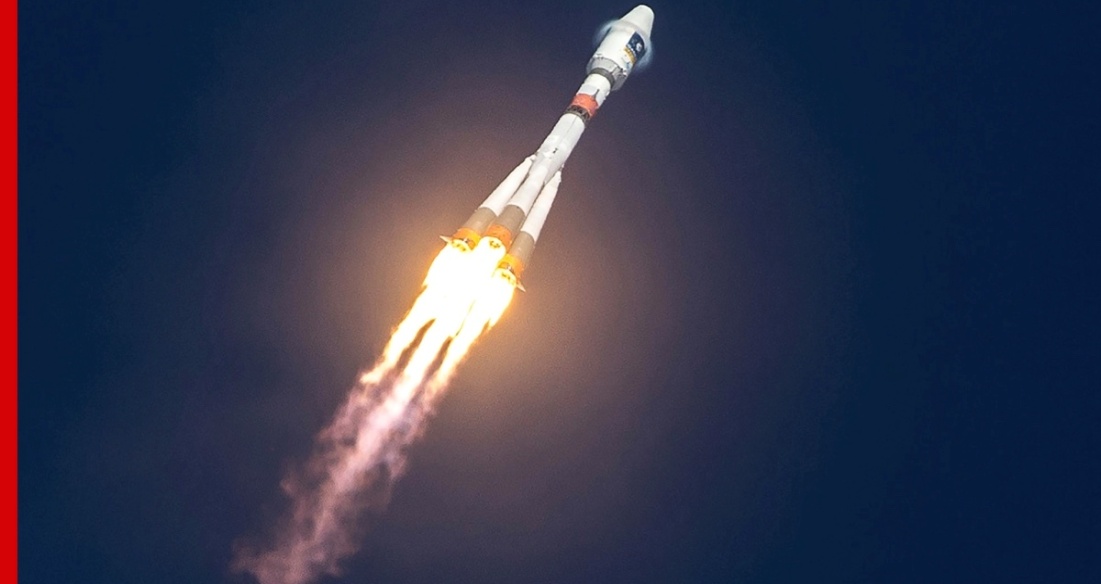       Путь к звёздам      к 60-летию со дня полёта      в космос Ю. А. Гагарина             Памятка для учащихся 7 - 11 кл.     Угра      2021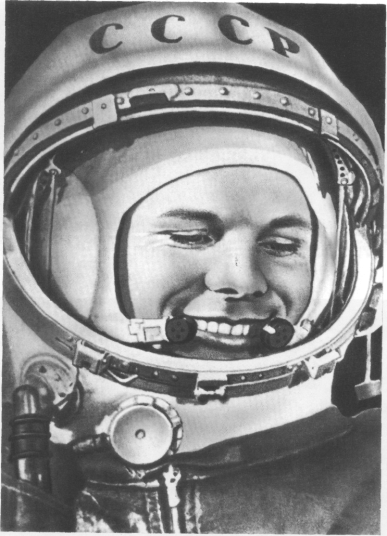       Улыбка ГагаринаЯ помню, солнце в этот день                                           искрилось:
Какой был удивительный апрель!
И в сердце радость с гордостью                                       светилась:
Из космоса Гагарин прилетел!
Его все по улыбке узнавали —
Такой улыбки не было второй!
Весь мир рукоплескал! Все ликовали:
Гагарин облетел наш шар земной!
С тех пор приблизились неведомые                                                     дали,
Осваивают космос корабли...
А начинал — российский, славный                                                   парень,
ГАГАРИН — ПЕРВЫЙ                       КОСМОНАВТ ЗЕМЛИ!
                                                                            Инна Левченко12 апреля 2021 года исполняется        60 лет со дня первого полёта человека в космическое пространство.
Этому событию предшествовали многочисленные эксперименты под руководством знаменитого главного конструктора Сергея Павловича Королёва: искусственные спутники Земли, геофизические ракетные и космические аппараты с биологическими объектами на борту – животными, растениями, микроорганизмами. Учёные сделали вывод о реальной возможности полёта человека в космос без ущерба для здоровья.8 апреля 1961 Государственная комиссия утвердила первое в истории задание человеку на космический полёт, подписанное  С. П. Королёвым и Н. П. Каманиным: «Выполнить одновитковый полёт вокруг Земли на высоте 180—230 километров, продолжительностью 1 час 30 минут с посадкой в заданном районе.                   Цель полёта — проверить возможность пребывания человека в космосе на специально оборудованном корабле, проверить оборудование корабля в полёте, проверить связь корабля с Землёй, убедиться в надёжности средств приземления корабля и космонавта».                       Первый космонавт –           Юрий Алексеевич Гагарин                  Позывной – «Кедр»                           Старт корабля «Восток-1» был произведён            12   апреля    1961    года    в     09:07                                      по  московскому     времени с  космодрома  Байконур.      За     108     минут     корабль совершил   один    виток   вокруг   Земли и выполнил   посадку   в   Саратовской  обл.                       Ю. Гагарин, одетый в скафандр, размещался в специальном  катапультируемом кресле. Первый полёт проходил в автоматическом режиме, но в любой момент космонавт мог переключить корабль на ручное управление. На последнем этапе посадки, после торможения спускаемого аппарата в атмосфере, на высоте 7 км.,                            Ю. А. Гагарин катапультировался из кабины и совершил приземление на парашюте. Спускаемый аппарат имел собственный парашют и приземлился отдельно.